КИЇВСЬКА ОБЛАСТЬТЕТІЇВСЬКА МІСЬКА РАДАVІІІ СКЛИКАННЯДВАНАДЦЯТА   СЕСІЯР І Ш Е Н Н Я
02.12.2021 р.                                   №  544 -12-VIIІ     Про  затвердження технічних документацій із землеустрою  щодо встановлення (відновлення ) меж земельних ділянок в натурі( на місцевості) та передачу земельних  ділянок в користування   на  умовах  оренди, які розташовані  на території Тетіївської міської ради                      Розглянувши   клопотання  ФГ «Агростар»  керуючись пунктом 34 частиною 1 статті 26 Закону України „ Про місцеве самоврядування в Україні”, відповідно до   Земельного кодексу України, ст.6, 13, 21 Закону України "Про оренду землі”, статтями 19, 25, 55 Закону України «Про землеустрій», Закону України «Про державну реєстрацію речових прав на нерухоме майно та їх обтяжень» Тетіївська міська рада ВИРІШИЛА :1.Затвердити виготовлену ПП «Земля» технічну документацію із  землеустрою щодо встановлення (відновлення) меж земельної ділянки в натурі на місцевості-  Тетіївській  міській раді  на земельну ділянку, що знаходиться  на території Тетіївської міської ради за межами с. Теліжинці   землі сільськогосподарського призначення  код (01.01) для ведення товарного сільськогосподарського виробництва (не витребувані паї), площею     2,4495 га  кадастровий номер  3224687800:04:005:0018.2.Передати в користування на умовах оренди земельну ділянку, яка   розташована  на  території Тетіївської міської ради за межами с. Теліжинці        - ФГ «Агростар»   - площею 2,4495 га, землі сільськогосподарського призначення  код (01.01) для ведення товарного сільськогосподарського виробництва  (не витребувані паї),  кадастровий номер 3224687800:04:005:0018, терміном на 7 років, але до оформлення права власності на цю земельну ділянку, за рахунок земель комунальної власності  Тетіївської міської ради.    Встановити орендну плату в розмірі 8 % від нормативно- грошової оцінки земельної ділянки,  що становить  7512  грн. 17   коп.  за один рік оренди.    Нормативна грошова оцінка земельної ділянки  становить 93902 грн. 16 коп. Термін дії договору  з  01.12.2021 року.3.Затвердити виготовлену ПП «Земля» технічну документацію із  землеустрою щодо встановлення (відновлення) меж земельної ділянки в натурі на місцевості-  Тетіївській  міській раді  на земельну ділянку, що знаходиться  на території Тетіївської міської ради за межами с. Теліжинці   землі сільськогосподарського призначення  код (01.01) для ведення товарного сільськогосподарського виробництва (не витребувані паї), площею     2,4881 га  кадастровий номер  3224687800:04:004:0033.4.Передати в користування на умовах оренди земельну ділянку, яка   розташована  на  території Тетіївської міської ради за межами с. Теліжинці        - ФГ «Агростар»   - площею 2,4881 га, землі сільськогосподарського призначення  код (01.01) для ведення товарного сільськогосподарського виробництва  (не витребувані паї),  кадастровий номер 3224687800:04:004:0033, терміном на 7 років, але до оформлення права власності на цю земельну ділянку, за рахунок земель комунальної власності  Тетіївської міської ради.    Встановити орендну плату в розмірі 8 % від нормативно- грошової оцінки земельної ділянки,  що становить  8644  грн. 07   коп.  за один рік оренди.    Нормативна грошова оцінка земельної ділянки  становить 108050 грн.83 коп. Термін дії договору  з  01.12.2021 року.5.Затвердити виготовлену ПП «Земля» технічну документацію із  землеустрою щодо встановлення (відновлення) меж земельної ділянки в натурі на місцевості-  Тетіївській  міській раді  на земельну ділянку, що знаходиться  на території Тетіївської міської ради за межами м. Тетіїв   землі сільськогосподарського призначення  код (01.01) для ведення товарного сільськогосподарського виробництва (не витребувані паї), площею     4,1021 га  кадастровий номер  3224610100:04:001:0022.6.Передати в користування на умовах оренди земельну ділянку, яка   розташована  на  території Тетіївської міської ради за межами м. Тетіїв        - ФГ «Агростар»   - площею 4,1021 га, землі сільськогосподарського призначення  код (01.01) для ведення товарного сільськогосподарського виробництва  (не витребувані паї),  кадастровий номер 3224610100:04:001:0022, терміном на 7 років, але до оформлення права власності на цю земельну ділянку, за рахунок земель комунальної власності  Тетіївської міської ради.    Встановити орендну плату в розмірі 8 % від нормативно- грошової оцінки земельної ділянки,  що становить  11163  грн. 73   коп.  за один рік оренди.    Нормативна грошова оцінка земельної ділянки  становить 139546 грн. 63 коп. Термін дії договору  з  01.12.2021 року.7.Затвердити виготовлену ПП «Земля» технічну документацію із  землеустрою щодо встановлення (відновлення) меж земельної ділянки в натурі на місцевості-  Тетіївській  міській раді  на земельну ділянку, що знаходиться  на території Тетіївської міської ради за межами с. Стадниця   землі сільськогосподарського призначення  код (01.01) для ведення товарного сільськогосподарського виробництва (не витребувані паї), площею     3,7599 га  кадастровий номер  3224686600:02:009:0030.8.Передати в користування на умовах оренди земельну ділянку, яка   розташована  на  території Тетіївської міської ради за межами с. Стадниця        - ФГ «Агростар»   - площею 3,7599 га, землі сільськогосподарського призначення  код (01.01) для ведення товарного сільськогосподарського виробництва  (не витребувані паї),  кадастровий номер 3224686600:02:009:0030, терміном на 7 років, але до оформлення права власності на цю земельну ділянку, за рахунок земель комунальної власності  Тетіївської міської ради.    Встановити орендну плату в розмірі 8 % від нормативно- грошової оцінки земельної ділянки,  що становить  12440  грн. 48   коп.  за один рік оренди.    Нормативна грошова оцінка земельної ділянки  становить 155506 грн. 05 коп. Термін дії договору  з  01.12.2021 року.9. ФГ «Агростар»  зареєструвати право оренди земельних ділянок в  органах  державної реєстрації.10.Контроль за виконанням даного рішення покласти на постійну депутатську комісію з питань регулювання земельних відносин, архітектури, будівництва та охорони навколишнього середовища (голова Крамар О.А.)                Міський голова                                  Богдан  БАЛАГУРА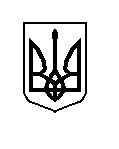 